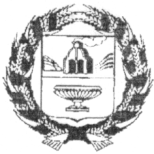 АДМИНИСТРАЦИЯ ГОНОШИХИНСКОГО СЕЛЬСОВЕТА ЗАРИНСКОГО  РАЙОНА АЛТАЙСКОГО  КРАЯ12.10.2023										№ 16с. ГоношихаВ соответствии с Бюджетным кодексом Российской Федерации, со статьей 63 Устава муниципального образования Гоношихинский сельсовет Заринского района Алтайского края, решением Собрания депутатов Гоношихинского сельсовета от 23.07.2021 № 20 «О Положении о бюджетном процессе и финансовом контроле в муниципальном образовании Гоношихинский сельсовет Заринского района Алтайского края», Администрация сельсоветаП О С Т А Н О В Л Я Е Т :1. Утвердить отчет об исполнении бюджета муниципального образования Гоношихинский сельсовет Заринского района Алтайского края за третий квартал 2023 года (Прилагается).2. Направить отчет об исполнении бюджета в  комиссию Собрания депутатов Гоношихинского сельсовета по образованию, здравоохранению, бюджету и социальной политике. 3. Настоящее постановление обнародовать в установленном порядке. 4. Настоящее постановление вступает в силу после его опубликования (обнародования).Глава Администрации сельсовета                                    Н.В. ПолторыхинаОТЧЕТоб исполнении бюджета муниципального образования Гоношихинский сельсовет Заринского района Алтайского края за 3 квартал 2023 годаТаблица 1Исполнение бюджета по доходам, расходам  и источникам финансирования дефицита бюджета муниципального образования Гоношихинский сельсовет Заринского района Алтайского края за 3 квартал 2023 годатыс. руб.                            П О С Т А Н О В Л Е Н И ЕОб исполнении бюджета муниципального образования Гоношихинский сельсовет Заринского района Алтайского края за третий квартал 2023 годаПРИЛОЖЕНИЕк постановлению Администрации Гоношихинского сельсовета Заринского района Алтайского краяот 12.10.2023№ 16 Наименование показателейУточненный план годаИсполнение за 3 квартал 2023 года123ДОХОДЫНалоговые доходы722,0383,2в том числеНалог на доходы физических лиц41,024,5Единый сельскохозяйственный налог9,014,7Налог на имущество физических лиц45,064,7Земельный налог625,0279,3Государственная пошлина за совершение нотариальных действий должностными лицами органов местного самоуправления, уполномоченными в соответствии с законодательными актами Российской Федерации на совершение нотариальных действий2,00Неналоговые доходы11,02,5в том числеДоходы от сдачи в аренду имущества, находящегося в оперативном управлении органов управления сельских поселений и созданных ими учреждений (за исключением имущества муниципальных бюджетных и автономных учреждений)10,02,5Административные штрафы, установленные законами субъектов Российской Федерации об административных правонарушениях1,00Безвозмездные поступления, всего4823,32559,9в том числеДотации бюджетам сельских поселений на выравнивание бюджетной обеспеченности из бюджетов муниципальных районов607,7455,6Субвенции бюджетам сельских поселений на осуществление первичного воинского учета на территориях, где отсутствуют военные комиссариаты118,188,6Межбюджетные трансферты, передаваемые бюджетам муниципальных образований на осуществление части полномочий по решению вопросов местного значения в соответствии с заключенными соглашениями2060,91440,1Прочие межбюджетные трансферты, передаваемые бюджетам сельских поселений2037,3576,3Возврат прочих остатков субсидий, субвенций и иных межбюджетных трансфертов, имеющих целевое назначение, прошлых лет из бюджетов сельских поселений-0,7-0,7ВСЕГО ДОХОДОВ5556,32945,6РАСХОДЫ01 Общегосударственные вопросы1033,7730,20104 Функционирование Правительства Российской  Федерации, высших исполнительных органов государственной власти субъектов Российской Федерации, местных администраций850,7642,00111 Резервные фонды1,000113 Другие общегосударственные вопросы182,088,202 Национальная оборона118,187,50203 Осуществление первичного воинского учета на территориях, где отсутствуют военные комиссариаты118,187,503 Национальная  безопасность и правоохранительная деятельность89,655,00310 Защита населения и территорий от чрезвычайных ситуаций природного и техногенного характера, гражданская оборона89,655,004 Национальная экономика2063,91533,20401 Общеэкономическое вопросы7,02,60409 Дорожное хозяйство (дорожные фонды)1620,01258,60412 Другие вопросы в области национальной экономики436,9272,005 Жилищно-коммунальное хозяйство144,80,80502 Коммунальное хозяйство64,80,80503 Благоустройство80,0008 Культура, кинематография           2599,9944,90801 Культура1714,7500,80804 Другие вопросы в области культуры, кинематографии885,2444,111 ФИЗИЧЕСКАЯ КУЛЬТУРА И СПОРТ5,05,011 02 Массовый спорт5,05,0ВСЕГО РАСХОДОВ6055,03356,6Источники финансирования дефицита бюджета муниципального образования Гоношихинский сельсовет Заринского района                                    Алтайского края,  всего-498,7-411,0в том числеизменение остатков средств-498,7-411,0